ЛЮБЫЕ  ПЕРЕМЕНЫ НЕСУТ ЗА СОБОЙ НОВЫЕ ВОЗМОЖНОСТИ.
УВАЖАЕМЫЕ  РОДИТЕЛИ, МАМЫ И ПАПЫ!У вас появилась новая возможность прийти к нам на амбулаторно - поликлиническое отделение теперь и в субботу!
Записывайтесь по телефонам: 495-01-28, 8 (993) 210-53-12.Мы будем рады встречи с вами.Для удобства родителей и наших маленьких пациентов  амбулаторно-поликлиническое отделение предлагает удобные программы Cheсkup.Базовая программа: консультация неонатолога,  невролога,  проведение   НСГ.Расширенная программа: консультация неонатолога, невролога, проведение НСГ, общий анализ крови и мочи, определение уровня билирубина, глюкозы. Имеет ограничения по возрасту (до 3 мес.).Подробнее ознакомиться с программами можете по телефонам: 495-01-28, 8 (993) 210-53-12Амбулаторно-консультативное отделение предназначено для оказания консультативных и диагностических услуг пациентам раннего детского возраста на амбулаторных приемах.Традиционно, еще со времени открытия больницы для выхаживания недоношенных детей под руководством известного врача Хазанова А.И., доктора стационара наблюдали недоношенных малышей и после выписки из больницы. Эти консультации были необходимы для адекватного, грамотного ведения этих малышей на первом – втором году жизни. Особые болезни недоношенных детей, особенности физического и психомоторного развития незрелых малышей предъявляют и особое питание, и особое лечение, и особое бережное отношение к ним.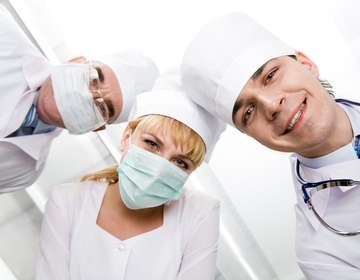 Врачи, выхаживающие недоношенного ребенка с первых дней жизни, несомненно знают и понимают об этом малыше гораздо больше и лучше педиатров общей практики. Проводя многолетнее наблюдение за нашими детьми, изучая факторы риска различной патологии, неонатологи, неврологи, офтальмологи отделения помогают своевременно предотвратить, выявить и оказать помощь детям.Отделение оказывает консультативно-диагностическую помощь детям преимущественно грудничкового и раннего детского возраста.В основном отделение посещают дети, получившие лечение и выписанные из нашего стационара, но, конечно же, мы окажем консультацию любому ребенку. Имея многолетний опыт работы с младенцами с различной патологией, каждая консультация является высококвалифицированной и высокопрофессиональной.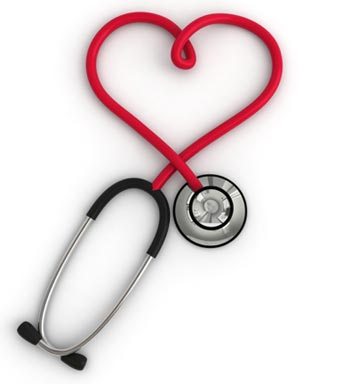 Нас посещают родители с детьми не только из Санкт-Петербурга и области, но и со всех уголков нашей страны, поскольку уникальный опыт и результаты работы стационара известны по всей России (а также в странах Балтии, Средней Азии и Кавказа).За год мы принимаем 2,5 тысячи детей, проводим более 3 тысяч УЗИ- обследований, более 500 анализов в клинической и бактериологической лабораториях.Консультативно-диагностическая помощь оказывается опытными специалистами, врачами первой и высшей категории, кандидатами медицинских наук, оперирующими офтальмологами.